Государственное бюджетное общеобразовательное учреждение средняя общеобразовательная школа № 474Выборгского района Санкт-Петербурга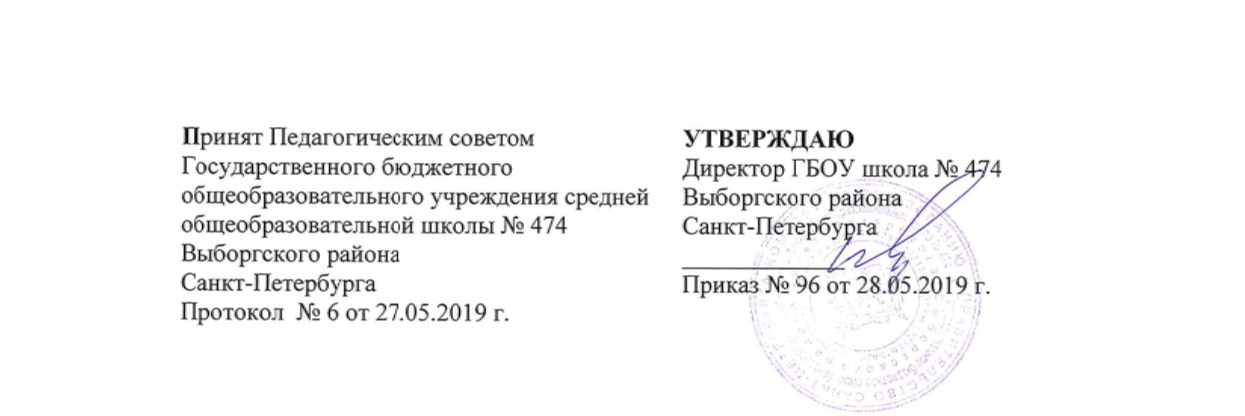 Рабочая программапо технологии10-11 классына 2019/2020 учебный годУчитель: Шибаева Татьяна Витальевна2020 г.АННОТАЦИЯРабочая программа по «Технологии» для учеников 10-11 класса (базовый уровень) составлена на основе примерной программы основного общего образования по технологии (Письмо Департамента государственной политики в образовании Минобрнауки России от 07.07.2005г. №03-1263), в соответствии со следующими нормативными документами: базисным учебным планом общеобразовательных учреждений Российской Федерации (Приказ Минобразования РФ № 1312 от 09. 03. 2004); Федеральным компонентом государственного образовательного стандарта (Приказ Минобразования РФ от 05. 03. 2004 года № 1089); Федеральным перечнем учебников, рекомендованных (допущенных) к использованию в образовательном процессе в образовательных  учреждениях, реализующих программы общего образования (Приказ Департамента государственной политики в образовании Минобрнауки России от 07.12.2005г. №302).Программа включает в себя следующие разделы: «Производство, труд и технологии», «Технология проектирования и создания материальных объектов», «Профессиональное самоопределение и карьера», «Творческая проектная деятельность». Обучение старшеклассников технологии строится на основе освоения конкретных процессов преобразования и использования материалов, энергии, информации, объектов природной и социальной среды. Каждый раздел программы включает в себя основные теоретические сведения, практические работы и рекомендуемые объекты труда. Изучение материала программы, связанного с практическими работами предваряется необходимым минимумом теоретических сведений.В программе нашли отражение современные требования к уровню подготовки учащихся в технологическом образовании, которые предполагают переход от простой суммы знаний к интегративным результатам, включающим межпредметные связи. Обучение ставит своей целью не просто передачу учащимся некоего запаса знаний, но формирование мотивированной к самообразованию личности, обладающей навыками к самостоятельному поиску, отбору, анализу и использованию информации.Настоящая программа и поурочно-тематический план отражают актуальные подходы к образовательному процессу — компетентностный, личностно ориентированный и деятельностный. В процессе обучения у старшеклассников должно быть сформировано умение осознавать и формулировать свои взгляды и мнения. Особое место отводится решению проблемы подготовки учащихся к профессиональному самоопределению, трудовой деятельности в условиях рыночной экономики,Обучение направлено на формирование умения самостоятельно действовать и принимать решения, защищать свою позицию, планировать и осуществлять личные планы, находить нужную информацию, используя различные источники (справочную литературу, интернет-ресурсы, СМИ, научные тексты, таблицы, графики, диаграммы, символы), осмысливать полученные сведения и использовать их на практике.Метод творческого проекта, принятый авторами за основу обучения, предусматривает получение важнейшего результата учебной деятельности в виде самостоятельно спроектированного продукта труда — изделия или услуги. Этот метод способствует развитию инициативы, физических и умственных способностей учащихся, выработке у них творческого подхода к решению задач.В целом программа направлена на освоение учащимися социально-трудовой, ценностно-смысловой, личностно-развивающей, коммуникативной и культурно-эстетической компетенций. Система учебных занятий планируется с учётом возрастной специфики старших классов. В развёрнутом поурочно-тематическом плане отражены цели, задачи и планируемые результаты обучения.Содержание программы сохраняет преемственность по отношению к основным программам образовательной области «Технология» для основной школы. Данная рабочая программа предполагает двухлетнее обучение (в 10-11 классах) в объёме 68 часов, из расчёта 34 часа в год в 10 классе, 1 час в неделю; 34 часа в год  в 11 классе, 1 час в неделю.Общая характеристика учебного предметаРабочая программа составлена с учетом опыта трудовой и технологической деятельности, полученного учащимися при обучении в основной школе. Основным предназначением образовательной области «Технология» в старшей школе на базовом уровне является: продолжение формирования культуры труда школьника; развитие системы технологических знаний и трудовых умений; воспитание трудовых, гражданских и патриотических качеств его личности; уточнение профессиональных и жизненных планов в условиях рынка труда. Программа включают в себя также разделы «Производство, труд и технологии», «Технологии проектирования и создания материальных объектов и услуг», «Профессиональное самоопределение и карьера», «Проектная деятельность».Обучение школьников технологии строится на основе освоения конкретных процессов преобразования и использования материалов, энергии, информации, объектов природной и социальной среды. Независимо от направления обучения, содержанием программы по технологии предусматривается изучение материала по следующим сквозным образовательным линиям:культура и эстетика труда;получение, обработка, хранение и использование информации;основы черчения, графики, дизайна; творческая, проектная деятельность;знакомство с миром профессий, выбор жизненных, профессиональных планов;влияние технологических процессов на окружающую среду и здоровье человека;перспективы и социальные последствия развития технологии и техники.Исходя из необходимости учета образовательных потребностей личности школьника, его семьи и общества, достижений педагогической науки, конкретный учебный материал для включения в программу должен отбираться с учетом следующих положений:• распространенность изучаемых технологий в сфере производства, сервиса и домашнего хозяйства и отражение в них современных научно-технических достижений; • возможность освоения содержания на основе включения учащихся в разнообразные виды технологической деятельности, имеющих практическую направленность;• выбор объектов созидательной и преобразовательной деятельности на основе изучения общественных, групповых или индивидуальных потребностей;• возможность реализации общетрудовой, политехнической и практической направленности обучения, наглядного представления методов и средств осуществления технологических процессов; • возможность познавательного, интеллектуального, творческого, духовно-нравственного, эстетического и физического развития учащихся.Каждый раздел программы включает в себя основные теоретические сведения, практические работы и рекомендуемые объекты труда (в обобщенном виде). При этом предполагается, что изучение материала программы, связанного с практическими работами, должно предваряться необходимым минимумом теоретических сведений.  Основной принцип реализации программы – обучение в процессе конкретной практической деятельности, учитывающей познавательные потребности школьников. Основными методами обучения являются упражнения, решение прикладных задач, практические и лабораторно-практические работы, моделирование и конструирование, экскурсии. В программе предусмотрено выполнение школьниками творческих или проектных работ. Соответствующая тема по учебному плану программы дается в конце каждого года обучения. Вместе с тем, методически возможно построение годового учебного плана занятий с введением творческой, проектной деятельности в учебный процесс с начала или с середины учебного года. При организации творческой или проектной деятельности учащихся очень важно связать эту деятельность с их познавательными потребностями.Интегративный характер содержания обучения технологии предполагает построение образовательного процесса на основе использования межпредметных связей. Это связи с алгеброй и геометрией при проведении расчетных и графических операций, с химией при характеристике свойств материалов, с физикой при изучении устройства и принципов работы машин и механизмов, современных технологий, с историей и искусством при выполнении проектов, связанных с воссозданием технологий традиционных промыслов.При изучении раздела «Производство, труд и технологии» целесообразно организовать экскурсии школьников на производство с передовыми технологиями и высоким уровнем организации труда, а при изучении раздела «Профессиональное самоопределение и карьера» - в Центры трудоустройства и профконсультационной помощи. При отсутствии возможностей для проведения экскурсий необходимо активно использовать технические средства обучения для показа современных достижений техники и технологий: видеозаписи, мультимедиа продукты, ресурсы Интернет.   Основными результатами освоения учащимися образовательной области “Технология” являются:овладение знаниями о влиянии технологий на общественное развитие, о составляющих современного производства товаров и услуг,  структуре организаций, нормировании и оплате труда, спросе на рынке труда.овладение трудовыми и технологическими знаниями и умениями, необходимыми для  проектирования  и создания продуктов труда в соответствии с их предполагаемыми функциональными  и эстетическими свойствами;умения ориентироваться в мире профессий, оценивать свои профессиональные интересы и склонности к изучаемым видам трудовой деятельности, составлять жизненные и профессиональные планы; формирование культуры труда, уважительного отношения к труду и результатам труда, самостоятельности, ответственного отношения к профессиональному самоопределению;развитие творческих, коммуникативных и организационных способностей, необходимых для последующего профессионального образования и трудовой деятельности.	ЦелиИзучение технологии на базовом уровне направлено на достижение следующих целей:освоение знаний о составляющих технологической культуры, ее роли в общественном развитии; научной организации производства и труда; методах творческой, проектной деятельности; способах снижения негативных последствий производственной деятельности на окружающую среду и здоровье человека; путях получения профессии и построения профессиональной карьеры; овладение умениями рациональной организации трудовой деятельности, проектирования и изготовления личностно или общественно значимых объектов труда с учетом эстетических и экологических требований; сопоставление профессиональных планов с состоянием здоровья, образовательным потенциалом, личностными особенностями;развитие  технического мышления, пространственного воображения, способности к самостоятельному поиску и использованию информации для решения практических задач в сфере технологической деятельности, к  анализу трудового процесса в ходе проектирования материальных объектов или услуг; навыков делового сотрудничества в процессе коллективной деятельности; воспитание уважительного отношения к технологии как части общечеловеческой культуры, ответственного отношения к труду и результатам труда; формирование готовности и способности к самостоятельной деятельности на рынке труда, товаров и услуг, продолжению обучения в системе непрерывного профессионального образования.Место предмета в базисном учебном планеВ базисном учебном плане образовательная область «Технология» не входит в число обязательных учебных предметов на базовом уровне федерального компонента. Она входит в учебные предметы по выбору на базовом и профильном уровне, где на ее изучение в X и XI классах отводится 70 часов. Учитывая значение технологического образования для профессиональной ориентации учащихся, успешной социализации в обществе, для обеспечения непрерывности технологической подготовки в системе общего и профессионального образования рекомендовано дополнительно выделить из регионального компонента и компонента образовательного учреждения дополнительно 1 час в неделю в X и 2 часа в XI классах. При этом национально-региональные особенности содержания могут быть представлены в программе соответствующими технологиями, видами и объектами труда.Обще учебные умения, навыки и способы деятельностиРабочая  программа предусматривает формирование у учащихся общеучебных умений и навыков, универсальных способов деятельности и ключевых компетенции. При этом приоритетными видами общеучебной деятельности для всех направлений образовательной области «Технология» на этапе среднего полного общего образования являются:Определение адекватных способов решения учебной задачи на основе заданных алгоритмов. Комбинирование известных алгоритмов деятельности в ситуациях, не предполагающих стандартное применение одного из них.Творческое решение учебных и практических задач: умение мотивированно отказываться от образца, искать оригинальные решения; самостоятельное выполнение различных творческих работ; участие в проектной деятельности.Приведение примеров, подбор аргументов, формулирование выводов. Отражение в устной или письменной форме результатов своей деятельности.Выбор и использование средств коммуникации и знаковых систем (текст, таблица, схема, чертеж, технологическая карта и др.) в соответствии с коммуникативной задачей.Использование для решения познавательных и коммуникативных задач различных источников информации, включая Интернет-ресурсы и другие базы данных.Владение умениями совместной деятельности: согласование и координация деятельности с другими ее участниками; объективное оценивание свого вклада в решение общих задач коллектива. Оценивание своей деятельности с точки зрения нравственных, правовых норм, эстетических ценностей.Результаты обучения	Результаты обучения представлены в Требованиях к уровню подготовки и содержат три компонента: знать/понимать  - перечень необходимых для усвоения каждым учащимся знаний, уметь – владение конкретными навыками практической деятельности, а также компонент, включающий знания и умения, ориентированные на решение разнообразных жизненных задач. Результаты обучения сформулированы в требованиях в обобщенном виде и являются инвариантными по отношению к изучаемым технологиям и объектам труда.Ожидаемые результаты обучения по данной примерной программе в наиболее обобщенном виде могут быть сформулированы как овладение знаниями о влиянии технологий на общественное развитие, о составляющих современного производства товаров и услуг, структуре организаций, нормировании и оплате труда, спросе на рынке труда; трудовыми и технологическими знаниями и умениями, необходимыми для  проектирования  и создания продуктов труда в соответствии с их предполагаемыми функциональными и эстетическими свойствами; умениями ориентироваться в мире профессий, оценивать свои профессиональные интересы и склонности к изучаемым видам трудовой деятельности, составлять жизненные и профессиональные планы; формирование культуры труда, уважительного отношения к труду и результатам труда, самостоятельности, ответственного отношения к профессиональному самоопределению; развитие творческих, коммуникативных и организационных способностей, необходимых для последующего профессионального образования и трудовой деятельности.Тематический план10 классТематический план11 класс10 классОсновное содержание Производство, труд и технологииТехнологии и труд как части общечеловеческой культуры (15) час)Влияние технологий на общественное развитие 2 час) Основные теоретические сведения.Технология как часть общечеловеческой культуры, оказывающая влияние на развитие науки, техники, культуры и общественные отношения. Понятие о технологической культуре. Взаимообусловленность технологий, организации производства и характера труда в различные исторические периоды. Взаимообусловленность технологий, организации производства и характера труда для организаций различных сфер хозяйственной деятельности.Практические работыОзнакомление с деятельностью производственного предприятия. Анализ технологий, структуры и организации производства.Варианты объектов трудаПромышленные предприятия, предприятия сферы обслуживания, информационные материалы. Современные технологии материального производства, сервиса и социальной сферы (3) час) Основные теоретические сведения.Взаимовлияние уровня развития науки, техники и технологии и рынка товаров и услуг. Научные открытия, оказавшие значительное влияние на развитие технологий. Современные технологии машиностроения, обработки конструкционных материалов, пластмасс. Современные технологии электротехнического и радиоэлектронного производства. Современные технологии строительства. Современные технологии легкой промышленности и пищевых производств. Современные технологии производства сельскохозяйственной продукции. Автоматизация и роботизация производственных процессов.Современные технологии сферы бытового обслуживания. Характеристика технологий в здравоохранении, образовании и массовом искусстве и культуре. Сущность социальных и политических технологий.Возрастание роли информационных технологий.Практические работыОзнакомление с современными технологиями в промышленности, сельском хозяйстве, сфере обслуживания. Подготовка рекомендаций по внедрению новых технологий и оборудования в домашнем хозяйстве, на конкретном рабочем месте или производственном участке.Варианты объектов трудаОписания новых технологий, оборудования, материалов, процессов.Технологическая культура и культура труда (2 час)Основные теоретические сведения.Технологическая культура в структуре общей культуры. Технологическая культура общества и технологическая культура производства. Формы проявления технологической культуры в обществе и на производстве.Основные составляющие культуры труда работника. Научная организация как основа культуры труда. Основные направления научной организации труда: разделение и кооперация труда, нормирование туда, совершенствование методов и приемов труда, обеспечение условий труда, рациональная организация рабочего места. Эстетика труда.Практические работы.Оценка уровня технологической культуры на предприятии или в организации ближайшего окружения.Характеристика основных составляющих научной организации труда учащегося.Варианты объектов трудаДеятельность на рабочем месте представителей различных профессий. Рабочее место учащегося.Производство и окружающая среда (4 час) Основные теоретические сведения.Хозяйственная деятельность человека как основная причина загрязнения окружающей среды. Основные источники загрязнения атмосферы, почвы и воды. Рациональное размещение производства для снижения экологических последствий хозяйственной деятельности. Методы и средства оценки экологического состояния окружающей среды.  Способы снижения негативного влияния производства на окружающую среду: применение экологически чистых и безотходных технологий; утилизация отходов.Практические работы.Выявление источников экологического загрязнения окружающей среды. Оценка радиоактивного загрязнения местности и продуктов. Изучение вопросов утилизации отходов. Разработка проектов по использованию или утилизации отходов.Варианты объектов трудаОкружающая среда в классе, школе, поселке. Измерительные приборы и лабораторное оборудование. Изделия с применением отходов производства или бытовых отходов.Рынок потребительских товаров и услуг (4) часОсновные теоретические сведенияОсобенности рынка потребительских товаров и услуг. Субъекты рынка товаров и услуг. Законодательные и нормативные акты, регулирующие отношения продавца и покупателя. Основные положения законодательства о правах потребителя и производителя.Сертификация изделий и услуг. Маркировка продовольственных и промышленных товаров. Потребительские качества продовольственных и промышленных товаров. Методы оценки потребительских качеств товаров и услуг. Правила приобретения и возврата товаров.Электронная коммерция в системе Интернет.Значение страхования в современном обществе. Виды страхования. Обязательное страхование. Развитие системы страхования в России. Страхование при выезде за пределы России. Страхование жизни и имущества. Выбор страховой компании.Практические работы. Ознакомление с основными положениями закона об охране прав потребителей. Чтение маркировки различных  товаров. Изучение рынка товаров и услуг в Интернет.Варианты объектов трудаЭтикетки различных товаров. Информация в сети Интернет.Технологии проектирования и создания материальных объектов или услуг (19) час)Проектирование в профессиональной деятельности (4 час)Основные теоретические сведенияЗначение инновационной деятельности предприятия в условиях конкуренции. Инновационные продукты и технологии. Основные стадии проектирования технических объектов: техническое задание, техническое предложение, эскизный проект, технический проект, рабочая документация. Роль экспериментальных исследований в проектировании.Практические работыОпределение возможных направлений инновационной деятельности в рамках образовательного учреждения или для удовлетворения собственных потребностей.Варианты объектов трудаОбъекты инновационной деятельности: оборудование, инструменты, интерьер, одежда и др.Информационное обеспечение процесса проектирования. Определение потребительских качеств объекта труда (4 час)Основные теоретические сведенияОпределение цели проектирования. Источники информации для разработки: специальная и учебная литература, электронные источники информации, экспериментальные данные, результаты моделирования. Методы сбора и систематизации информации. Источники научной и технической информации. Оценка достоверности информации. Эксперимент как способ получения новой информации. Способы хранения информации. Проблемы хранения информации на электронных носителях.Использование опросов для определения потребительских качеств инновационных продуктов. Бизнес-план как способ экономического обоснования проекта. Технические требования и экономические показатели. Стадии и этапы разработки. Порядок контроля и приемки.Практические работыПроведение опросов и анкетирования. Моделирование объектов. Определение требований и ограничений к объекту проектирования.Варианты объектов трудаОбъекты проектной деятельности школьников, отвечающие профилю обучения.Нормативные документы и их роль в проектировании. Проектная документация (2 час)Основные теоретические сведенияВиды нормативной документации, используемой при проектировании. Унификация и стандартизация как средство снижения затрат на проектирование и производство. Учет требований безопасности при проектировании. Состав проектной документации. Согласование проектной документации (на примере перепланировки квартиры).Практические работыОпределение ограничений, накладываемых на предлагаемое решение нормативными документами.Варианты объектов трудаЭскизные проекты школьников в рамках выполняемого проекта и отвечающие профилю обучения. Учебные задачи. Введение в психологию творческой деятельности (2) час) Основные теоретические сведения  Виды творческой деятельности. Влияние творческой деятельности на развитие качеств личности. Понятие о психологии творческой деятельности. Роль подсознания. «Психолого-познавательный барьер». Пути преодоления психолого-познавательного барьера. Раскрепощение мышления. Этапы решения творческой задачи. Виды упражнений для развития творческих способностей и повышения эффективности творческой деятельности.Практические работыВыполнение упражнений на развитие ассоциативного мышления, поиск аналогий.Варианты объектов трудаТворческие задания, связанные с проектной деятельностью школьников и отвечающие профилю обучения. Сборники учебных заданий и упражнений.Интуитивные и алгоритмические методы поиска решений (3) часа) Основные теоретические сведенияВыбор целей в поисковой деятельности. Значение этапа постановки задачи. Метод «Букета проблем». Способы повышения творческой активности личности. Преодоление стереотипов. Ассоциативное мышление. Цели и правила проведения мозгового штурма (атаки). Эвристические приемы решения практических задач. Метод фокальных объектов. Алгоритмические методы поиска решений. Морфологический анализ. Практические работыПрименение интуитивных и алгоритмических методов поиска решений для нахождения различных вариантов выполняемых школьниками проектов.Варианты объектов трудаПроектные задания школьников. Сборники учебных заданий и упражнений.Анализ результатов проектной деятельности (2 час)Основные теоретические сведенияМетоды оценки качества материального объекта или услуги, технологического процесса и результатов проектной  деятельности. Экспертная оценка. Проведение испытаний модели или объекта. Оценка достоверности полученных результатов.Практические работыАнализ учебных заданий. Подготовка плана анализа собственной проектной деятельности. Варианты объектов трудаОбъекты проектирования школьников. Сборники учебных заданий и упражнений. Презентация результатов проектной деятельности (2) час)Основные теоретические сведенияОпределение целей презентации. Выбор формы презентации. Особенности восприятия вербальной и визуальной информации. Методы подачи информации при презентации. Практические работыПодготовка различных форм презентации результатов собственной проектной деятельности. Компьютерная презентация.Варианты объектов трудаОбъекты проектирования школьников. Сборники учебных заданий и упражнений.11 классОСНОВНОЕ СОДЕРЖАНИЕПроизводство, труд и технологииОрганизация производства 8 часСтруктура современного производства 4 час  Основные теоретические сведения.Сферы профессиональной деятельности: сфера материального производства и непроизводственная сфера. Представление об организации производства: сферы производства, отрасли, объединения, комплексы и предприятия. Виды предприятий и их объединений. Юридический статус современных предприятий в соответствии с формами собственности на средства производства: государственные, кооперативные, частные, открытые и закрытые акционерные общества, холдинги.  Цели и функции производственных предприятий и предприятий сервиса. Формы руководства предприятиями. Отрасли производства, занимающие ведущее место в регионе. Перспективы экономического развития региона.Понятие о разделении и специализации труда. Формы разделения труда. Горизонтальное разделение труда в соответствии со структурой технологического процесса. Вертикальное разделение труда в соответствии со структурой управления. Функции работников вспомогательных подразделений. Основные виды работ и профессий. Характеристики массовых профессий сферы производства и сервиса в Едином тарифно-квалификационном справочнике работ и профессий (ЕТКС).Формы современной кооперации труда. Профессиональная специализация и профессиональная мобильность. Роль образования в расширении профессиональной мобильности.Практические работы.Анализ региональной структуры производственной сферы. Анализ форм разделения труда в организации. Анализ требований к образовательному уровню и квалификации работников. Описание целей деятельности, особенности производства и характера продукции предприятий ближайшего окружения.Составление схемы структуры предприятия и органов управления.Варианты объектов трудаСредства массовой информации, электронные источники информации, специальные источники информации.Нормирование и оплата труда 2 час)Основные теоретические сведения Основные направления нормирования труда в соответствии с технологией и трудоемкостью процессов производства: норма труда, норма времени, норма выработки, норма времени обслуживания, норма численности, норма управляемости, технически обоснованная норма. Методика установления и пересмотра норм.Зависимость формы оплаты труда от вида предприятия и формы собственности на средства производства. Повременная оплата труда в государственных предприятиях в соответствии с квалификацией и тарифной сеткой. Сдельная, сдельно-премиальная, аккордно-премиальная формы оплаты труда. Контрактные формы найма и оплаты труда.Практические работы Установление формы нормирования труда для лиц ближайшего окружения. Сопоставление достоинств и недостатков различных форм оплаты труда. Определение преимущественных областей применения различных форм оплаты труда.Варианты объектов трудаСправочная литература, результаты опросов.Научная организация труда  2 часОсновные теоретические сведенияФакторы, влияющие на эффективность деятельности организации. Менеджмент в деятельности организации. Составляющие культуры труда: научная организация труда, трудовая и технологическая дисциплина, безопасность труда и средства ее обеспечения, эстетика труда. Формы творчества в труде. Обеспечение качества производимых товаров и услуг. Организационные и технические возможности повышения качества товаров и услуг.Понятие о морали и этике. Профессиональная этика. Общие нормы профессиональной этики. Ответственность за соблюдение норм профессиональной этики.Практические работыПроектирование рабочего места учащегося, современного рабочего места. Варианты объектов трудаМодели организации рабочего места. Специальная и учебная литература. Электронные источники информации.Технология проектирования и создания материальных объектов или услуг (12) час)Функционально - стоимостной анализ 2 часОсновные теоретические сведенияЦели и задачи функционально - стоимостного анализа (ФСА). ФСА как комплексный метод технического творчества. Основные этапы ФСА: подготовительный, информационный, аналитический, творческий, исследовательский, рекомендательный и внедрения.Практические работыПрименение элементов функционально-стоимостного анализа для нахождения различных вариантов выполняемых школьниками проектов.Варианты объектов трудаПроектные задания школьников. Учебные проектные задания.Основные закономерности развития искусственных систем 4 часОсновные теоретические сведенияПонятие об искусственной системе. Развитие как непрерывное возникновение и разрешение противоречий. Основные закономерности развития искусственных систем. История развития техники с точки зрения законов развития технических систем (на конкретных примерах). Решение крупных научно-технических проблем в современном мире. Выдающиеся открытия и изобретения и их авторы. Перспективы развития науки и техники.Использование закономерностей развития технических систем для прогнозирования направлений технического прогресса. Практические работыВыявление противоречий в требованиях к частям искусственных систем. Упражнения по поиску примеров проявления закономерностей развития искусственных систем (товаров и услуг) и определения направлений их совершенствования. Прогнозирование направлений развития систем из ближайшего окружения школьников. Описание свойств нового поколения систем с учетом закономерностей их развития.Варианты объектов трудаОбъекты проектирования школьников. Знакомые школьникам системы: устройства бытовой техники, транспортные машины, технологическое оборудование.Защита интеллектуальной собственности 4 часОсновные теоретические сведенияПонятие интеллектуальной собственности. Способы защиты авторских прав. Научный и технический отчеты. Публикации. Депонирование рукописей. Рационализаторское предложение. Сущность патентной защиты разработок: открытие и изобретение, промышленный образец и полезная модель. Правила регистрация товарных знаков и знака обслуживания. Практические работыРазработка различных форм защиты проектных предложений (тезисы докладов, краткие сообщения, заявки на полезную модель или промышленный образец). Варианты объектов трудаОбъекты проектирования школьников. Сборники учебных заданий. Презентация результатов проектной деятельности (2 час)Основные теоретические сведенияОпределение целей презентации. Выбор формы презентации. Особенности восприятия вербальной и визуальной информации. Использование технических средств в процессе презентации. Организация взаимодействия участников презентации. Практические работыПодготовка различных форм презентации результатов собственной проектной деятельности. Компьютерная презентация.Варианты объектов трудаОбъекты проектирования школьников. Учебные задания.Профессиональное сомоопределение и карьера (8) час)Изучение рынка труда, профессий и профессионального образования (4) час)Основные теоретические сведенияСпособы изучения рынка труда и профессий: конъюнктура рынка труда и профессий, спрос и предложения работодателей на различные виды профессионального труда, средства получения информации о рынке труда и путях профессионального образования.Виды и формы получения профессионального образования. Региональный рынок образовательных услуг. Центры профконсультационной помощи. Методы поиска источников информации о рынке образовательных услуг. Практические работыИзучение регионального рынка труда и профессий и профессионального образования. Знакомство с центрами профконсультационной помощи. Варианты объектов трудаИсточники информации о вакансиях рынка труда.Планирование профессиональной карьеры (4 час)Этапы профессионального становления и карьера, 2  чТеоретические сведения. Понятие профессионального становления личности. Этапы и результаты профессионального становления личности (выбор профессии, профессиональная обученность, профессиональная компетентность, профессиональное мастерство).Понятия карьеры, должностного роста и призвания. Факторы, влияющие на профессиональную подготовку. Планирование профессиональной карьеры.Практические работы. Определение целей, задач и основных этапов своей будущей профессиональной деятельности. Составление плана своей будущей профессиональной карьеры.Рынок труда и профессий, 2  чТеоретические сведения. Рынок труда и профессий. Конъюнктура рынка труда и профессий. Спрос и предложения на различные виды профессионального труда. Способы изучения рынка труда и профессий. Средства получения информации о рынке труда и путях профессионального образования. Центры занятости.Практические работы. Изучения регионального рынка труда. Изучение содержания трудовых действий, уровня образования, заработной платы, мотивации, удовлетворённости трудом работников различных профессий.Профессиональная деятельность в различных сферах экономики, (4 )чТеоретические сведения. Классификация профессий. Профессиональная деятельность в сфере индустриального производства, агропромышленного производства, в лёгкой и пищевой промышленности,  в  общественном питании и в сфере перспективных технологий.Практическая работа. Тестирование для определения склонности к роду профессиональной деятельности.Центры профконсультационной помощи, 2 чТеоретические сведения. Профконсультационная помощь: цели и задачи. Методы и формы работы специализи рованных центров занятости. Виды профконсультационной помощи: справочно-информационная, диагностическая, психологическая, корректирующая, развивающая.Практическая работа. Посещение центров профконсультационной помощи и знакомство с их работой.Виды и формы получения профессионального образования, 1  чТеоретические сведения. Общее и профессиональное образование. Виды и формы получения профессионального образования. Начальное, среднее и высшее профессиональное образование. Послевузовское профессиональное образование. Региональный рынок образовательных услуг. Методы поиска источников информации о рынке образовательных услуг.Практическая работа. Изучение регионального рынка образовательных услуг.Формы самопрезентации для профессионального образования и трудоустройства, 1 чТеоретические сведения. Проблемы трудоустройства. Формы самопрезентации. Понятие «профессиональное резюме». Правила составления профессионального резюме. Автобиография как форма самопрезентации. Собеседование. Правила самопрезентации при посещении организации. Типичные ошибки при собеседовании.Практическая работа. Составление автобиографии и профессионального резюме.Творческая проектная деятельность  6 часПланирование профессиональной карьеры 4  чТеоретические сведения. Определение жизненных целей и задач. Составление цлана действий по достижению намеченных целей. Выявление интересов, способностей, профессионально важных качеств. Обоснование выбора специальности и выбора учебного заведения.Практическая работа. Выполнение проекта «Мои жизненные планы и профессиональная карьера».Презентация результатов проектной деятельности, 2 чТеоретические сведенияКритерии оценки выполнения и защиты проекта. Выбор формы презентации. Определение целей презентации. Особенности восприятия вербальной и визуальной информации. Использование технических средств в процессе презентации. Формы взаимодействия участников презентации.Практическая работа. Проведение презентации и защита проектов.ТРЕБОВАНИЯ К УРОВНЮ ПОДГОТОВКИ ВЫПУСКНИКОВ СРЕДНЕЙ ПОЛНОЙ ШКОЛЫВ результате изучения технологии ученик долженЗнать/пониматьвлияние технологий на общественное развитие; составляющие современного производства товаров или услуг; способы снижения негативного влияния производства на окружающую среду: способы организации труда, индивидуальной и коллективной работы; основные этапы проектной деятельности; источники получения информации о путях получения профессионального образования и трудоустройства.Уметьоценивать потребительские качества товаров и услуг; составлять планы деятельности по изготовлению и реализации продукта труда; использовать в технологической деятельности методы решения творческих задач; проектировать материальный объект или услугу; оформлять процесс и результаты проектной деятельности; выбирать средства и методы реализации проекта; выполнять изученные технологические операции; планировать возможное продвижение материального объекта или услуги на рынке товаров и услуг; уточнять и корректировать профессиональные намерения.Использовать полученные знания и умения в выбранной области деятельности дляпроектирования материальных объектов или услуг; повышения эффективности своей практической деятельности; организации трудовой деятельности  при коллективной форме труда; решения практических задач в выбранном направлении технологической подготовки; самостоятельного анализа рынка образовательных услуг и профессиональной деятельности; рационального поведения на рынке труда, товаров и услуг; составления резюме и проведения самопрезентации. Календарно-тематический план по технологии для 10 классАКалендарно-тематический план по технологии для 11 класСАКОНТРОЛЬ УРОВНЯ ОБУЧЕНОСТИПеречень контрольных и практических работПроектные  работы 10 классПрактические работы 10 классПроектные  работы 11 классТехнология профессионального самоопределения и карьеры.Практические работы 11 классУчебно - методический комплексУчебникиЛеонтьев А.В. Капустин В.С. Сасова И.А. Технология: Учебник для 10-11 класс / Под. Ред. И.А. Сасовой. – М.: Просвещение, 2010. Учебник «Технология» базовый уровень 10-11 класс для учащихся общеобразовательной школы/ под  редакцией В.Д. Симоненко - М.: «Вентана-Граф», 2011.Учебник «Технология Профессиональный успех» 10-11 классы/ под редакцией С.Н. Чистяковой - М.: Просвещение, 2010.Методическая литератураПримерная программа среднего (полного) общего образования по технологии (базовый уровень). Сайт МО РФ: www.mon.gov.ru.Программы общеобразовательных учреждений. Технология. 1-4 кл., 5-11 кл. – М.: Просвещение, 2006.Сборник нормативных документов. Технология. / Сост. Э.Д. Днепров, А.Г. Аркадьев. – М.: Дрофа, 2008. Симоненко В.Д., Матяш Н.В. Основы технологической культуры: Книга для учителя. М.: Вентана-Графф, 2003.  Технология. Базовый уровень: 10 - 11 классы: учебник для учащихся общеобразовательных  учреждений / В.Д. Симоненко, О.П. Очинин, Н.В. Матяш; под ред. В.Д. Симоненко. – М.: «Вентана-Граф», 2009. Технология.10-11 классы. Рабочие программы, элективные курсы. Методическое пособие / Сос.: Л.Н. Бобровская, Е.А. Сапрыкина, Т.В.Озерова.-2–е изд., стереотип.-М.:Издательство «Глобус», 2009.Технология.Творческие проекты: организация работы / авт.-сост. А.В. Жадаева, А.В. Пяткова.- Волгоград:  Учитель, 2011.Технология. 5-11 классы. Проектная деятельность на уроках: планирование, конспекты уроков, творческие проекты, рабочая тетрадь для учащихся / авт.- сост. Н.А. Пономарева.- Волгоград: Учитель, 2010. Разделы и темыРазделы и темыКоличество часов Производство, труд и технологииПроизводство, труд и технологииТехнологии и труд как  части общечеловеческой культуры Технологии и труд как  части общечеловеческой культуры 15Влияние технологий на общественное развитие. Влияние технологий на общественное развитие. 2Современные технологии материального производства, сервиса и социальной сферы.Современные технологии материального производства, сервиса и социальной сферы.3Технологическая культура и культура трудаТехнологическая культура и культура труда2Производство и окружающая среда. Производство и окружающая среда. 4Рынок потребительских товаров и услуг.Рынок потребительских товаров и услуг.4Технология проектирования и создания материальных объектов или услугТехнология проектирования и создания материальных объектов или услуг19Проектирование в профессиональной деятельности.Проектирование в профессиональной деятельности.4Информационное обеспечение процесса проектирования. Определение потребительских качеств объекта трудаИнформационное обеспечение процесса проектирования. Определение потребительских качеств объекта труда4Нормативные документы и их роль в проектировании. Проектная документация.Нормативные документы и их роль в проектировании. Проектная документация.2Введение в психологию творческой деятельности. Введение в психологию творческой деятельности. 2Интуитивные и алгоритмические методы поиска решений. Интуитивные и алгоритмические методы поиска решений. 3Функционально - стоимостной анализ.Функционально - стоимостной анализ.Основные закономерности развития искусственных систем.Основные закономерности развития искусственных систем.Защита интеллектуальной собственности.Защита интеллектуальной собственности.Анализ результатов проектной деятельностиАнализ результатов проектной деятельности2Презентация результатов проектной деятельностиПрезентация результатов проектной деятельности2Итого 34Разделы и темыРазделы и темыКоличество часовПроизводство, труд и технологииПроизводство, труд и технологииОрганизация производстваОрганизация производства	            8Структура современного производства.Структура современного производства.4Нормирование и оплата труда. Нормирование и оплата труда. 2Научная организация труда. Научная организация труда. 2Технология проектирования и создания материальных объектов или услугТехнология проектирования и создания материальных объектов или услуг12Функционально - стоимостной анализ.Функционально - стоимостной анализ.2Основные закономерности развития искусственных систем.Основные закономерности развития искусственных систем.4Защита интеллектуальной собственности.Защита интеллектуальной собственности.4Анализ результатов проектной деятельностиАнализ результатов проектной деятельностиПрезентация результатов проектной деятельностиПрезентация результатов проектной деятельности2Профессиональное самоопределение и карьераПрофессиональное самоопределение и карьера8Изучение рынка труда, профессий о профессионального образования Изучение рынка труда, профессий о профессионального образования 4Планирование профессиональной карьерыПланирование профессиональной карьеры4Творческая проектная деятельностьТворческая проектная деятельность6Итого34№урокаТема урокаДатаКол-во часовПрактическая работаСообщаемые сведенияОбъекты трудаПроизводство, труд и технологии.Влияние технологий на общественное развитие – 2 часаПроизводство, труд и технологии.Влияние технологий на общественное развитие – 2 часаПроизводство, труд и технологии.Влияние технологий на общественное развитие – 2 часаПроизводство, труд и технологии.Влияние технологий на общественное развитие – 2 часаПроизводство, труд и технологии.Влияние технологий на общественное развитие – 2 часаПроизводство, труд и технологии.Влияние технологий на общественное развитие – 2 часаПроизводство, труд и технологии.Влияние технологий на общественное развитие – 2 часа1Технология как часть общечеловеческой культуры1Ознакомление с деятельностью производственного предприятия.Технология как часть общечеловеческой культуры, оказывающая влияние на развитие науки, техники, культуры и общественные отношения. Понятие о технологической культуре.Промышленное предприятие, предприятие сферы обслуживания2Организация сферы человеческого общества.1Анализ технологий, структуры и организации производства.Взаимообусловленность технологий, организации производства и характера труда в различные исторические периоды. Взаимообусловленность технологий, организация производства и характера труда для организации сфер хозяйственной деятельности.Информационные материалыСовременные технологии материального производства, сервиса и социальной сферы – 3 часаСовременные технологии материального производства, сервиса и социальной сферы – 3 часаСовременные технологии материального производства, сервиса и социальной сферы – 3 часаСовременные технологии материального производства, сервиса и социальной сферы – 3 часаСовременные технологии материального производства, сервиса и социальной сферы – 3 часаСовременные технологии материального производства, сервиса и социальной сферы – 3 часаСовременные технологии материального производства, сервиса и социальной сферы – 3 часа3Взаимовлияние уровня развития науки, техники и технологии и рынка товаров и услуг.1Подготовка рекомендаций по внедрению новых технологий и оборудования в домашнем хозяйстве, на конкретном рабочем месте или производственном участке.Взаимовлияние уровня развития науки, техники и технологии и рынка товаров и услуг. Научные открытия, оказавшие значительные влияние на развитие технологий.Описание нового оборудования, материалов, процессов.4Современные технологии  отраслей промышленности.1Ознакомление с современными технологиями в промышленности.Современные технологии машиностроения, обработки конструкционных материалов, пластмасс. Современные технологии строительства. Современные технологии лёгкой промышленности и пищевых производств. Современные технологии производства с/х-ой продукции. Автоматизация и роботизация производственных процессов.Описание новых технологий.5Современные технологии сферы бытового обслуживания.1Ознакомление с современными технологиями в сфере обслуживания.Современные технологии сферы бытового обслуживания. Характеристика технологий в здравоохранении, образовании, массовом искусстве и культуре. Сущность социальных и политических технологий.Описание новых технологий.Технологическая культура и культура труда – 2 часаТехнологическая культура и культура труда – 2 часаТехнологическая культура и культура труда – 2 часаТехнологическая культура и культура труда – 2 часаТехнологическая культура и культура труда – 2 часаТехнологическая культура и культура труда – 2 часаТехнологическая культура и культура труда – 2 часа6Технологическая культура в структуре общей культуры.1Оценка уровня технологической культуры на предприятии или в организации ближайшего окружения.Технологическая культура в структуре общей культуры. Технологическая культура общества и технологическая культура производства. Формы проявления технологической культуры в обществе и на производстве.Деятельность на рабочем месте представителей различных профессий.7Основные составляющие культуры труда работника.1Основные составляющие культуры труда работника. Научная организация как основа культуры труда. Основные направления научной организации труда: разделение и кооперация труда, нормирование труда, совершенствование методов и приёмов труда, обеспечение условий труда, рациональная организация рабочего места. Эстетика труда.Рабочее место учащегося.Производство и окружающая среда – 4 часаПроизводство и окружающая среда – 4 часаПроизводство и окружающая среда – 4 часаПроизводство и окружающая среда – 4 часаПроизводство и окружающая среда – 4 часаПроизводство и окружающая среда – 4 часаПроизводство и окружающая среда – 4 часа8Хозяйственная деятельность человека как основная причина загрязнения окружающей среды.1Выявление источников экологического загрязнения окружающей среды в классе.Хозяйственная деятельность человека как основная причина загрязнения окружающей среды Основные источники загрязнения атмосферы, почвы и воды.Окружающая среда в классе.9Рациональное размещение производства.1Выявление источников экологического загрязнения окружающей среды в школе.Рациональное размещение производства для снижения экологических последствий хозяйственной деятельности.Окружающая среда в школе.10Методы и средства оценки экологического состояния окружающей среды.1Оценка радиоактивного загрязнения местности и продуктов.Методы и средства оценки экологического состояния окружающей среды.Измерительные приборы и  лабораторное оборудование.11Способы снижения негативного влияния производства на окружающую среду.1Изучение вопросов утилизации отходовРазработка проектов по использованию и утилизации отходов.Способы снижения негативного влияния производства на окружающую среду: применение экологически чистых и безотходных технологий; утилизация отходов.Изделия с применением отходов производства или бытовых отходов.Рынок потребительских товаров и услуг – 4 часаРынок потребительских товаров и услуг – 4 часаРынок потребительских товаров и услуг – 4 часаРынок потребительских товаров и услуг – 4 часаРынок потребительских товаров и услуг – 4 часаРынок потребительских товаров и услуг – 4 часаРынок потребительских товаров и услуг – 4 часа12Особенности рынка потребительских товаров и услуг.1Ознакомление с основными положениями закона об охране прав потребителей.Особенности рынка потребительских товаров и услуг. Субъекты рынка товаров и услуг. Законодательные и нормативные акты, регулирующие отношения продавца и покупателя. Основные положения законодательства о правах потребителя и производителя.Закон об охране прав потребителей.13Сертификация изделий и услуг.1Ознакомление с основными положениями закона об охране прав потребителей.Сертификация изделий и услуг. Маркировка продовольственных и промышленных товаров. Потребительские качества продовольственных и промышленных товаров. Методы оценки потребительских качеств товаров и услуг. Приобретения и возврата товаров.Этикетки различных товаров.14Электронная коммерция в системе Интернет.1Электронная коммерция в системе Интернет.Информация в сети Интернет15Значение и виды страхования в современном обществе.1Значение страхования в современном обществе. Виды страхования. Обязательное страхование. Развитие страхования в России. Страхование жизни и имущества. Выбор страховой компании.ТЕХНОЛОГИЯ ПРОЕКТИРОВАНИЯ И СОЗДАНИЯ МАТЕРИАЛЬНЫХ ОБЪЕКТОВ ИЛИ УСЛУГПроектирование в профессиональной деятельности – 4 часаТЕХНОЛОГИЯ ПРОЕКТИРОВАНИЯ И СОЗДАНИЯ МАТЕРИАЛЬНЫХ ОБЪЕКТОВ ИЛИ УСЛУГПроектирование в профессиональной деятельности – 4 часаТЕХНОЛОГИЯ ПРОЕКТИРОВАНИЯ И СОЗДАНИЯ МАТЕРИАЛЬНЫХ ОБЪЕКТОВ ИЛИ УСЛУГПроектирование в профессиональной деятельности – 4 часаТЕХНОЛОГИЯ ПРОЕКТИРОВАНИЯ И СОЗДАНИЯ МАТЕРИАЛЬНЫХ ОБЪЕКТОВ ИЛИ УСЛУГПроектирование в профессиональной деятельности – 4 часаТЕХНОЛОГИЯ ПРОЕКТИРОВАНИЯ И СОЗДАНИЯ МАТЕРИАЛЬНЫХ ОБЪЕКТОВ ИЛИ УСЛУГПроектирование в профессиональной деятельности – 4 часаТЕХНОЛОГИЯ ПРОЕКТИРОВАНИЯ И СОЗДАНИЯ МАТЕРИАЛЬНЫХ ОБЪЕКТОВ ИЛИ УСЛУГПроектирование в профессиональной деятельности – 4 часаТЕХНОЛОГИЯ ПРОЕКТИРОВАНИЯ И СОЗДАНИЯ МАТЕРИАЛЬНЫХ ОБЪЕКТОВ ИЛИ УСЛУГПроектирование в профессиональной деятельности – 4 часа16Значение инновационной деятельности предприятия в условиях конкуренции.1Определение возможных направлений инновационной деятельности в рамках образовательного учреждения или для удовлетворения собственных потребностей.Значение инновационной деятельности предприятия в условиях конкуренции.Объекты инновационной деятельности: оборудование, инструменты, интерьер, одежда и др.17Инновационные продукты и технологии.1Определение возможных направлений инновационной деятельности в рамках образовательного учреждения или для удовлетворения собственных потребностей.Инновационные продукты и технологии.Объекты инновационной деятельности: оборудование, инструменты, интерьер, одежда и др.18Основные стадии проектирования технических объектов.1Определение возможных направлений инновационной деятельности в рамках образовательного учреждения или для удовлетворения собственных потребностей.Основные стадии проектирования технических объектов: техническое задание, техническое предложение, эскизный проект, рабочая документация.Объекты инновационной деятельности: оборудование, инструменты, интерьер, одежда и др.19Роль экспериментальных исследований в проектировании.1Определение возможных направлений инновационной деятельности в рамках образовательного учреждения или для удовлетворения собственных потребностей.Роль экспериментальных исследований в проектировании.Объекты инновационной деятельности: оборудование, инструменты, интерьер, одежда и др.Информационное обеспечение процесса проектирования.Определение потребительских качеств объекта труда – 4 часа.Информационное обеспечение процесса проектирования.Определение потребительских качеств объекта труда – 4 часа.Информационное обеспечение процесса проектирования.Определение потребительских качеств объекта труда – 4 часа.Информационное обеспечение процесса проектирования.Определение потребительских качеств объекта труда – 4 часа.Информационное обеспечение процесса проектирования.Определение потребительских качеств объекта труда – 4 часа.Информационное обеспечение процесса проектирования.Определение потребительских качеств объекта труда – 4 часа.Информационное обеспечение процесса проектирования.Определение потребительских качеств объекта труда – 4 часа.20Определение цели проектирования. Источники информации.1Работа с источниками информации.Определение цели проектирования. Источники информации для разработки: специальная и учебная литература, электронные источники информации, экспериментальные данные, результаты моделирования..Выбор объекта по желанию учащегося.21Методы сбора и систематизации информации. Способы хранения информации.1Сохранение информации на электронных носителях.Методы сбора и систематизации информации. Источники научной  и технической информации. Оценка достоверности информации. Способы хранения информации Проблемы хранения информации на электронных носителях.Выбор объекта по желанию учащегося.22Использование опросов для определения потребительских качеств инновационных продуктов.1Проведение опросов и анкетирования.Использование опросов для определения потребительских качеств инновационных продуктов.Выбор объекта по желанию учащегося.23Технические требования и экономические показатели.1Моделирование объектов. Определение требований и ограничений к объекту проектирования.Технические требования и экономические показатели..Стадии и этапы разработки. Порядок контроля и приёмки.Выбор объекта по желанию учащегося.Нормативные документы и их роль в проектировании. Проектная документация – 2часНормативные документы и их роль в проектировании. Проектная документация – 2часНормативные документы и их роль в проектировании. Проектная документация – 2часНормативные документы и их роль в проектировании. Проектная документация – 2часНормативные документы и их роль в проектировании. Проектная документация – 2часНормативные документы и их роль в проектировании. Проектная документация – 2часНормативные документы и их роль в проектировании. Проектная документация – 2час24-25Виды нормативной документации.Состав и согласование  проектной документации.2Определение ограничений, накладываемых на предлагаемое решение нормативными документами.Виды нормативной документации, используемой при проектировании.Унификация и стандартизация как средство снижения затрат на проектирование и производство.Учёт требований безопасности при проектировании. Состав проектной документации.Эскизные проекты в рамках выполняемого проекта.Введение в психологию творческой деятельности – 2 часа.Введение в психологию творческой деятельности – 2 часа.Введение в психологию творческой деятельности – 2 часа.Введение в психологию творческой деятельности – 2 часа.Введение в психологию творческой деятельности – 2 часа.Введение в психологию творческой деятельности – 2 часа.Введение в психологию творческой деятельности – 2 часа.26Виды творческой деятельности и её влияние на развитие личности.1Выполнение упражнений на развитие ассоциативного мышления, поиск аналогий.Виды творческой деятельности. Влияние творческой деятельности на развитие качеств личности.Творческие задания, связанные с проектной деятельностью школьников. Сборники учебных заданий 27Этапы решения творческой задачи.1Выполнение упражнений на развитие ассоциативного мышления, поиск аналогий.Этапы решения творческой задачи. Виды упражнений для развития творческих способностей и повышения эффективности творческой деятельности.Творческие задания, связанные с проектной деятельностью школьников. Сборники учебных заданий Интуитивные и алгоритмические методы поиска решений – 3 часа.Интуитивные и алгоритмические методы поиска решений – 3 часа.Интуитивные и алгоритмические методы поиска решений – 3 часа.Интуитивные и алгоритмические методы поиска решений – 3 часа.Интуитивные и алгоритмические методы поиска решений – 3 часа.Интуитивные и алгоритмические методы поиска решений – 3 часа.Интуитивные и алгоритмические методы поиска решений – 3 часа.28Выбор целей и поисковой деятельности.1Применение интуитивных и алгоритмических методов поиска решений для нахождения различных вариантов выполняемых школьниками проектов.Выбор целей и поисковой деятельности.Проектные задания школьников.Сборники учебных заданий и упражнений.29Способы повышения творческой активности личности. Преодоление стереотипов. Ассоциативное мышление.1Применение интуитивных и алгоритмических методов поиска решений для нахождения различных вариантов выполняемых школьниками проектов.Способы повышения творческой активности личности. Преодоление стереотипов.Проектные задания школьников.Сборники учебных заданий и упражнений.30Алгоритмические методы поиска решений. Морфологический анализ.1Применение интуитивных и алгоритмических методов поиска решений для нахождения различных вариантов выполняемых школьниками проектов.Ассоциативное мышление. Цели и правила проведения мозгового штурма (атаки).Алгоритмические методы поиска решений. Морфологический анализ.Проектные задания школьников.Сборники учебных заданий и упражнений.Анализ результатов проектной деятельности – 2 часаАнализ результатов проектной деятельности – 2 часаАнализ результатов проектной деятельности – 2 часаАнализ результатов проектной деятельности – 2 часаАнализ результатов проектной деятельности – 2 часаАнализ результатов проектной деятельности – 2 часаАнализ результатов проектной деятельности – 2 часа31Методы оценки качества материального объекта.1Анализ учебных заданий.Методы оценки качества материального объекта или услуги, технологического процесса и результатов проектной деятельности.32Экспертная оценка. Оценка достоверности полученных результатов.1Подготовка анализа собственной проектной деятельности.Экспертная оценка. Оценка достоверности полученных результатов.Презентации результатов проектной деятельности – 2 час                                               -Презентации результатов проектной деятельности – 2 час                                               -Презентации результатов проектной деятельности – 2 час                                               -Презентации результатов проектной деятельности – 2 час                                               -Презентации результатов проектной деятельности – 2 час                                               -Презентации результатов проектной деятельности – 2 час                                               -Презентации результатов проектной деятельности – 2 час                                               -33Определение целей презентации .Выбор формы презентации. 1Подготовка различных форм презентации результатов собственной проектной деятельности.Определение целей презентации .Выбор формы презентации. Особенности восприятия вербальной и визуальной информации. Метод подачи информации при презентации.Объект проектирования школьника.   34Презентация проектного изделия.Всего34№Тема урокаДатаКол-во часовПрактическая работаСообщаемые сведенияОбъекты трудаПРОИЗВОДСТВО, ТРУД И ТЕХНОЛОГИИСтруктура современного производства (4 ч)ПРОИЗВОДСТВО, ТРУД И ТЕХНОЛОГИИСтруктура современного производства (4 ч)ПРОИЗВОДСТВО, ТРУД И ТЕХНОЛОГИИСтруктура современного производства (4 ч)ПРОИЗВОДСТВО, ТРУД И ТЕХНОЛОГИИСтруктура современного производства (4 ч)ПРОИЗВОДСТВО, ТРУД И ТЕХНОЛОГИИСтруктура современного производства (4 ч)ПРОИЗВОДСТВО, ТРУД И ТЕХНОЛОГИИСтруктура современного производства (4 ч)ПРОИЗВОДСТВО, ТРУД И ТЕХНОЛОГИИСтруктура современного производства (4 ч)1Сферы профессиональной деятельности. Представление об организации производства.1Анализ  региональной структуры производственной сферы.Сферы профессиональной деятельности: сфера материального производства и непроизводственная сфера. Представление об организации производства: сферы производства, отрасли, объединения, комплексы и предприятия. Виды предприятий и их объединений. Юридический статус современных предприятий в соответствии с формами собственности на средства производства: государственные, кооперативные, частные, открытые и закрытые акционерные общества, холдинги.средства массовой информации, электронные источники информации, специальные источники информации.2Перспективы экономического развития региона.1Описание целей деятельности, особенности производства и характера продукции предприятий ближайшего окружения. Цели и функции производственных предприятий и предприятий сервиса. Формы руководства предприятиями. Отрасли производства, занимающие ведущее место в регионе. Перспективы экономического развития региона.средства массовой информации, электронные источники информации, специальные источники информации. 3Понятие о разделении и специализации труда1Анализ форм разделения труда в организацииПонятие о разделении и специализации труда. Формы разделения труда. Горизонтальное разделение труда в соответствии со структурой технологического процесса. Вертикальное разделение труда в соответствии со структурой управления. Функции работников вспомогательных подразделений. Основные виды работ и профессий.средства массовой информации, электронные источники информации, специальные источники информации. 4Формы современной кооперации труда1Анализ требований к образовательному уровню и квалификации работниковФормы современной кооперации труда. Профессиональная специализация и профессиональная мобильность. Роль образования в расширении профессиональной мобильности.средства массовой информации, электронные источники информации, специальные источники информации. Нормирование оплата труда (2 ч)Нормирование оплата труда (2 ч)Нормирование оплата труда (2 ч)Нормирование оплата труда (2 ч)Нормирование оплата труда (2 ч)Нормирование оплата труда (2 ч)Нормирование оплата труда (2 ч)5Основные направления нормирования труда1Установление формы нормирования труда для лиц ближайшего окруженияОсновные направления нормирования труда в соответствии с технологией и трудоемкостью процессов производства: норма труда, норма времени, норма выработки, норма времени обслуживания, норма численности, норма управляемости, технически обоснованная норма. Методика установления и пересмотра норм.справочная литература, результаты опросов.6Формы оплаты труда1Сопоставление достоинств и недостатков различных форм оплаты труда.Зависимость формы оплаты труда от вида предприятия и формы собственности на средства производства. Повременная оплата труда в государственных предприятиях в соответствии с квалификацией и тарифной сеткой. Сдельная, сдельно-премиальная, аккордно-премиальная формы оплаты труда. Контрактные формы найма и оплаты труда.справочная литература, результаты опросов.Научная организация труда 2  (ч)Научная организация труда 2  (ч)Научная организация труда 2  (ч)Научная организация труда 2  (ч)Научная организация труда 2  (ч)Научная организация труда 2  (ч)7Эффективность деятельности организации1Проектирование рабочего местаФакторы, влияющие на эффективность деятельности организации. Менеджмент в деятельности организации. Составляющие культуры труда: научная организация труда, трудовая и технологическая дисциплина, безопасность труда и средства ее обеспечения, эстетика труда. Формы творчества в труде. Обеспечение качества производимых товаров и услуг. Организационные и технические возможности повышения качества товаров и услуг.модели организации рабочего места; специальная и учебная литература; электронные источники информации. 8Профессиональная этика1Проектирование современного рабочего местаПонятие о морали и этике. Профессиональная этика. Общие нормы профессиональной этики. Ответственность за соблюдение норм профессиональной этики.модели организации рабочего места; специальная и учебная литература; электронные источники информацииТЕХНОЛОГИЯ ПРОЕКТИРОВАНИЯ И СОЗДАНИЯ МАТЕРИАЛЬНЫХ ОБЪЕКТОВ ИЛИ УСЛУГ (12 (2) ч)Функционально-стоимостной анализ (2 ч)ТЕХНОЛОГИЯ ПРОЕКТИРОВАНИЯ И СОЗДАНИЯ МАТЕРИАЛЬНЫХ ОБЪЕКТОВ ИЛИ УСЛУГ (12 (2) ч)Функционально-стоимостной анализ (2 ч)ТЕХНОЛОГИЯ ПРОЕКТИРОВАНИЯ И СОЗДАНИЯ МАТЕРИАЛЬНЫХ ОБЪЕКТОВ ИЛИ УСЛУГ (12 (2) ч)Функционально-стоимостной анализ (2 ч)ТЕХНОЛОГИЯ ПРОЕКТИРОВАНИЯ И СОЗДАНИЯ МАТЕРИАЛЬНЫХ ОБЪЕКТОВ ИЛИ УСЛУГ (12 (2) ч)Функционально-стоимостной анализ (2 ч)ТЕХНОЛОГИЯ ПРОЕКТИРОВАНИЯ И СОЗДАНИЯ МАТЕРИАЛЬНЫХ ОБЪЕКТОВ ИЛИ УСЛУГ (12 (2) ч)Функционально-стоимостной анализ (2 ч)ТЕХНОЛОГИЯ ПРОЕКТИРОВАНИЯ И СОЗДАНИЯ МАТЕРИАЛЬНЫХ ОБЪЕКТОВ ИЛИ УСЛУГ (12 (2) ч)Функционально-стоимостной анализ (2 ч)ТЕХНОЛОГИЯ ПРОЕКТИРОВАНИЯ И СОЗДАНИЯ МАТЕРИАЛЬНЫХ ОБЪЕКТОВ ИЛИ УСЛУГ (12 (2) ч)Функционально-стоимостной анализ (2 ч)9Цели и задачи функционально-стоимостного анализа (ФСА)1Применение элементов функционально-стоимостного анализа для нахождения различных вариантов выполняемых школьниками проектов.Цели и задачи функционально-стоимостного анализа (ФСА). ФСА как комплексный метод технического творчества.проектные задания школьников; учебные проектные задания.10Основные этапы ФСА1Применение элементов функционально-стоимостного анализа для нахождения различных вариантов выполняемых школьниками проектов.Основные этапы ФСА: подготовительный, информационный, аналитический, творческий, исследовательский, рекомендательный и внедрения.проектные задания школьников; учебные проектные задания.Основные закономерности развития искусственных систем (4 ч)Основные закономерности развития искусственных систем (4 ч)Основные закономерности развития искусственных систем (4 ч)Основные закономерности развития искусственных систем (4 ч)Основные закономерности развития искусственных систем (4 ч)Основные закономерности развития искусственных систем (4 ч)Основные закономерности развития искусственных систем (4 ч)11Искусственные системы и ее основные понятия. 1Развитие как непрерывное возникновение и разрешение противоречийИстория развития техники, с точки зрения законов развития технических систем (на конкретных примерах)Выявление противоречий в требованиях к частям искусственных систем12Основные закономерности развития искусственных систем.1Упражнения по поиску примеров проявления закономерностей развития искусственных систем (товаров и услуг) и определения направлений их совершенствования.Основные закономерности развития искусственных систем..Знакомые школьникам системы: устройства бытовой техники,13Выдающиеся открытия и изобретения и их авторы1Прогнозирование направлений развития систем из ближайшего окружения школьников. Выдающиеся открытия и изобретения и их авторы.транспортные машины, технологическое оборудование.14Использование закономерностей развития технических систем для прогнозирования направлений технического прогресса1. Описание свойств нового поколения систем с учетом закономерностей их развития.Использование закономерностей развития технических систем для прогнозирования направленийТо жеЗащита интеллектуальной собственности (4 ч)Защита интеллектуальной собственности (4 ч)Защита интеллектуальной собственности (4 ч)Защита интеллектуальной собственности (4 ч)Защита интеллектуальной собственности (4 ч)Защита интеллектуальной собственности (4 ч)Защита интеллектуальной собственности (4 ч)15Понятие интеллектуальной собственности.1Разработка различных форм защиты проектных предложений (тезисы докладов, краткие сообщения, заявки на полезную модель или промышленный образец).Понятие интеллектуальной собственностиобъекты проектирования школьников; сборники учебных заданий.16Публикации. Рационализаторское предложение.1Разработка различных форм защиты проектных предложений (тезисы докладов, краткие сообщения, заявки на полезную модель или промышленный образец).Публикации. Рационализаторское предложение.объекты проектирования школьников; сборники учебных заданий.17Сущность патентной защиты разработок: открытие и изобретение, промышленный образец и полезная модель1Разработка различных форм защиты проектных предложений (тезисы докладов, краткие сообщения, заявки на полезную модель или промышленный образец).Сущность патентной защиты разработок: открытие и изобретение, промышленный образец и полезная модельобъекты проектирования школьников; сборники учебных заданий.18Правила регистрации товарных знаков и знака обслуживания.1Разработка различных форм защиты проектных предложений (тезисы докладов, краткие сообщения, заявки на полезную модель или промышленный образец).Правила регистрации товарных знаков и знака обслуживанияобъекты проектирования школьников; сборники учебных заданий.Презентация результатов проектной деятельности (2 ч)Презентация результатов проектной деятельности (2 ч)Презентация результатов проектной деятельности (2 ч)Презентация результатов проектной деятельности (2 ч)Презентация результатов проектной деятельности (2 ч)Презентация результатов проектной деятельности (2 ч)Презентация результатов проектной деятельности (2 ч)19Цели и формы презентации1Подготовка различных форм презентации результатов собственной проектной деятельности.Определение целей презентации. Выбор формы презентации.объекты проектирования школьников; учебные задания.20Использование технических средств в процессе презентации.1Подготовка различных форм презентации результатов собственной проектной деятельности.Использование технических средств в процессе презентации. Организация взаимодействия участников презентации.объекты проектирования школьников; учебные задания.ПРОФЕССИОНАЛЬНОЕ САМООПРЕДЕЛЕНИЕ И КАРЬЕРА (4 ч)Изучение рынка труда, профессий и профессионального образования (2 ч)ПРОФЕССИОНАЛЬНОЕ САМООПРЕДЕЛЕНИЕ И КАРЬЕРА (4 ч)Изучение рынка труда, профессий и профессионального образования (2 ч)ПРОФЕССИОНАЛЬНОЕ САМООПРЕДЕЛЕНИЕ И КАРЬЕРА (4 ч)Изучение рынка труда, профессий и профессионального образования (2 ч)ПРОФЕССИОНАЛЬНОЕ САМООПРЕДЕЛЕНИЕ И КАРЬЕРА (4 ч)Изучение рынка труда, профессий и профессионального образования (2 ч)ПРОФЕССИОНАЛЬНОЕ САМООПРЕДЕЛЕНИЕ И КАРЬЕРА (4 ч)Изучение рынка труда, профессий и профессионального образования (2 ч)ПРОФЕССИОНАЛЬНОЕ САМООПРЕДЕЛЕНИЕ И КАРЬЕРА (4 ч)Изучение рынка труда, профессий и профессионального образования (2 ч)ПРОФЕССИОНАЛЬНОЕ САМООПРЕДЕЛЕНИЕ И КАРЬЕРА (4 ч)Изучение рынка труда, профессий и профессионального образования (2 ч)21Этапы профессионального становления и карьера2Определение целей и задач своей будущей профессиональной деятельности  составление плана своей будущей профессиональной карьерыЭтапы и результаты профессионального становления личности. Выбор профессии Профессиональная облученность, компетентность, мастерство. Понятие карьеры должностного роста , призвания, Факторы влияющие на профессиональную подготовку  и профессиональный успех Планирование профессиональной карьерыисточники информации о вакансиях рынка труда.22Рынок труда и профессий1Изучение регионального рынка труда, Изучение содержания трудовых действии, уровня образования, зар. Платы, мотивации работников различных профессии. Рынок труда и профессии Спрос и предложения на различные виды профессионального труда Способы изучения рынка труда и профессий. Средства получения информации о рынке труда и путях  профессионального образованияисточники информации о вакансиях рынка труда.23Профессиональная деятельность в различных сферах экономики1Тестирование для определение склонностей к роду профессиональной деятельностиПрофессиональная деятельность в сфере индивидуального производства , в легкой и пищевой промышленности, на предприятиях производственной сферы, сферах перспективных технологогий.Ситуационные проблемы, Планирование профессиональной карьеры (4 ч)Планирование профессиональной карьеры (4 ч)Планирование профессиональной карьеры (4 ч)Планирование профессиональной карьеры (4 ч)Планирование профессиональной карьеры (4 ч)Планирование профессиональной карьеры (4 ч)Планирование профессиональной карьеры (4 ч)24Пути получения образования, профессионального и служебного роста.1Сопоставление профессиональных планов с состоянием здоровья, образовательным потенциалом, личностными особенностями. Пути получения образования, профессионального и служебного роста., план построения профессиональной карьеры.25Центры профконсультационной помощи	1Знакомство с работой центров профконсультационной помощи Профконсультационной помощ: цели и задачи Справочно-информационные , диагностические центры 26Формы самопрезентации для профессионального образования и трудоустройства1Составление автобиографии и профессионального резюмеФормы самопрезентации. Автобиография как форма самопрезентации для профессионального оьразования, и трудоустройства. Типичные ошибки при собеседовании, Правила самопрезентации прои посещении организации27Виды и уровни профессионального образования и профессиональная мобильность. 1Составление профессионального резюмеПодготовка формы самопрезентации.Виды и уровни профессионального образования и профессиональная мобильность. Формы самопрезентации. Содержание резюмеТворческая проектная деятельность – 6 часовТворческая проектная деятельность – 6 часовТворческая проектная деятельность – 6 часовТворческая проектная деятельность – 6 часовТворческая проектная деятельность – 6 часовТворческая проектная деятельность – 6 часовТворческая проектная деятельность – 6 часов28Выбор темы проекта, обоснование проблемы1Поиск и анализ проблемы  Планирование проектной деятельности, определение необходимых материалов и финансовых затрат Разработка проекта29Исторические сведения по теме проекта1Сбор и изучение, анализ исторических сведений   Сбор, изучение и анализ, обработка информации по теме проекта. Работа над проектом30Конструкторская часть1Составление конструкторской документации Разработка и составление соответствующей конструкторской документации, подготовка необходимых материалов и оборудования. Работа над проектом31Технологическая карта1Разработка технологического процесса Выполнение проекта с учетом требований технологии и дизайна в соответствии с планом работы используя конструкционные карты Работа над проектом32Экономическая часть1Экономическое и обоснование Расчет экономических затрат на выполнение проекта. Каково будет соотношение выгоды (убытка) для общества в результате изготовления этого изделия. Работа над проектом33Экологическое обоснованиеЗаключение. 1Экологическое обоснование Влияние на окружающую среду. Не наносит ли вред данная технология в котором это изделие будет изготовлено и будет использоваться. Работа над проектом34Презентация проекта1Анализ результатов выполненного проекта Критерии проверки и анализ качества изделия (проекта) Работа над проектом ВСЕГО  34 ЧАСА№ п/пТема творческих проектовЭкологические аспекты озеленения. Оценка воздействия человека на окружающую среду. Актуальное интервью.Экологическое значение зелёных насаждений. Экогенный характер респираторных заболеваний. Система канализации и очистные сооружения Системы водоснабжения жилого одноэтажного дома.Разработка конструкции системы капельного полива.Утилизация отходов металлов и пластмасс. Сборка модулей механизмов и передач из деталей наборов типа «Конструктор».Самооценка возможностей индивидуальной трудовой деятельности.Выполнение эскиза детской комнаты.Санитарно-гигиенические требования к предметам и средствам ухода за кожей и волосами.Оформление интерьера декоративными растениями. Эскизы карнавальных костюмов на темы русских народных сказок.Изготовление сувенира. Блюда национальной кухни для традиционных праздников. Эскиз интерьера кухни.Экологические аспекты озеленения. Оценка воздействия человека на окружающую среду. Актуальное интервью.Экологическое значение зелёных насаждений. Экогенный характер респираторных заболеваний. Система канализации и очистные сооружения д. Калитино.Системы водоснабжения жилого одноэтажного дома.Разработка конструкции системы капельного полива.Утилизация отходов металлов и пластмасс. Сборка модулей механизмов и передач из деталей наборов типа «Конструктор».№ п/пТема практических работТестирование на изучение креативности (способности к творчеству). Незавершенные фигуры (тест Торренса). Решение необычных ситуаций (тест Торренса).Рассказ по картинке (тест Торренса). Методика «Четыре скрепки» (тест О.И. Моткова).Методика «Девять точек» (тест Я.А. Пономарёва). Тест-опросник Г.Девиса. Тестирование для отбора в группу генераторов идей и в группу аналитиков. Решение задач на генерирование идей, на применение метода контрольных вопросов, на применение метода обратной мозговой атаки и синектических задач. Составление таблиц значимых параметров с помощью морфологического анализа (выбор подходящей профессии). Решение задач с применением АРИЗ. Тестирование на изучение креативности (способности к творчеству). Незавершенные фигуры (тест Торренса). Решение необычных ситуаций (тест Торренса).Рассказ по картинке (тест Торренса). Методика «Четыре скрепки» (тест О.И. Моткова).Методика «Девять точек» (тест Я.А. Пономарёва). Тест-опросник Г.Девиса. Тестирование для отбора в группу генераторов идей и в группу аналитиков. № п/пТема творческих проектовОкеан профессий. Какие профессии Вас привлекают. Профессия и человек.
Определение «профессии». Основные характеристики профессий. Специальность. Должность. Квалификация. Карьера. Профессия и время.Профессия вчера, сегодня и завтра. Доиндустриальный этап. Индустриальный этап. Постиндустриальный этап. Потребности и причины смены профессии. Новые требования к современному специалисту. Какие бывают профессии.
Мир профессий. Научные способы классификации профессий (классификации В.Н. Татищева, С.М. Богословского и др.). Зарубежные классификации (классификация Дж. Холланда). Наиболее распространённая отечественная классификация профессий.
Классификации по различным признакам труда (по предмету труда, по цели труда, по орудиям труда, по условиям труда). Житейские способы классификации профессий (доходность, интеллектуальность, востребованность). Где и как можно приобрести профессию.
Типы учебных заведений (курсы, специализированные учебные центры и студии, училища и техникумы (колледжи или профессиональные лицеи) университеты и институты, аспирантура и доктарантура). «Старая» и «новая» системы высшего образования. Очная, заочная, дистанционная формы обучения и эктернат. Бакалавр, магистр. Государственые, негосударственные и аккредитованные вузы. Профессиональный успех на студенческой скамье.
Престижные ВУЗы (десятка лучших вузов страны). Профессиональный успех и здоровье.
Профпригодность. Вредные, опасные, напряженные профессии. Мониторинг рынка труда в России.
Престижные профессии. Факторы, влияющие на выбор профессии. «Ножницы» в ожиданиях молодых специалистов и работодателей. Требования современных работодателей к молодым специалистам. Самые востребованные профессии на рынке труда.
Результаты опросов рекрутинговых компаний. Рейтинг: Самые нужные профессии. Горячая десятка. Самые нужные – не самые богатые. Формула выбора професии.
Результаты опроса выпускников о требованиях к выбранной профессии. Анализ результата. Хочу, могу, надо. Методика поиска профессии.
Универсальная методика поиска профессии Томского государственного университета. Семь этапов принятия решения о выборе профессии. Аксиомы профессионального самоопределения.Выбираем профессию. Время жизни профессии. Вовлечённость профессии в сферу труда. Прогноз социального спроса. Профессиональная масштабируемость. Перспективы повышения квалификации. Ошибки при выборе профессии.
Отношение к выбору профессии как к неизменному. Бытующее мнение о престижности профессии. Выбор профессии под влиянием товарищей (за компанию, чтобы не отстать). Увлечение только внешней или какой-нибудь частной стороной профессии. Отождествление школьного учебного предмета с профессией или плохое различение этих понятий. Устарелые представления о характере труда в сфере материального производства. Неумение/нежелание разбираться в своих личностных качествах (склонностях, способностях). Незнание/недооценка своих физических особенностей, недостатков, существенных при выборе профессии. № п/пТема практических работПроверьте себя в сфере экологии.
Отношение людей с природой. Три направления отношений человека с природой: человек познаёт природу; человек преобразует природу; человек изучает и формирует отношения в обществе, связанные с использованием и охраной природных объектов. .Человек, среда, машины и автоматы.
Инженерная психология. Виды операторской деятельности (оператор-технолог, оператор-манипулятор, оператор-наблюдатель, оператор-исследователь). Эргономика. Антропометрия. Ориентация техники и человека. Проектирование технических объектов. Где и как искать работу.
Книги, газеты, Интернет. Этапы получения работы. Восемь правил выбора работы и поиска рабочего места. Пути достижения успеха на рынке труда. Объявления, кадровые агентства, биржа труда. Поиск работы с помощью родственников, друзей и знакомых. Как подготовиться к собеседованию с потенциальным работодателем?
«Сбор информации». Правила поведения при прохождении собеседования. «Учебно-тренировочное» собеседование. Анализ «учебно-тренировочного» собеседования и выводы из него. Как провести эффективное собеседование?
Пять этапов эффективного собеседования: 
1)Установление контакта. (Визуальная психодиагностика). 
2)Выслушивание. 
3)Аргументация-демонстрация.
4)Ответы на вопросы. Вопросы, часто встречающиеся на собеседовании и рекомендации по ответу.
5)«Осуществление продажи». Как пройти психологическое тестирование?
Различные виды психологических тестов: личностные опросники; интеллектуальные тесты. Рекомендации по прохождению психологического тестирования. Как закрепиться на рабочем месте?
Период «острой адаптации». Период «оптимистических ожиданий». Период «вторичной адаптации». Главные рабочие качества человека позволяющие закрепиться на рабочем месте: ответственность; заинтересованное отношение к делу; преданность; конструктивное отношение к  критике. Несколько полезных советов.Проектные работы:Составление собственного резюме Мои жизненные планы и профессиональная карьера